AUTORIZACIÓN EN CASO DE ACCIDENTE. AÑO 20…Autorizamos a que nuestro hijo/a	, en caso de accidente en el establecimiento, sea atendido/a y/o trasladado/a por el servicio de emergencias, para ser asistido/a en sus primeros auxilios.Domicilio y teléfono dónde llamar en horario de clase:  	ARZOBISPADO DE BUENOS AIRES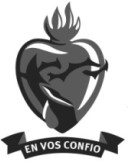 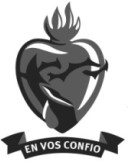 Instituto San Rafael (A-120)Ciclo lectivo 20…AUTORIZACIÓN PARA SIMULACRO DE EVACUACIÓN. AÑO 20…Autorizamos a nuestro hijo/a	de	 grado a retirarse del establecimiento de manera transitoria en las instancias de SIMULACRO DE EVACUACIÓN que deberemos realizar durante el presente ciclo escolar. Esta actividad es obligatoria según la legislación vigente en la Ciudad de Buenos Aires. Saludamos atte.Firma Padre: 	Aclaración:		 DNI: 	Firma Madre  	Aclaración:	 DNI:  	 INFORMACIÓN IMPORTANTEINFORMACIÓN IMPORTANTEINFORMACIÓN IMPORTANTEAlergias:Alergias:Alergias:Medicación actual:Medicación actual:Medicación actual:Problemas actuales para tener en cuenta en su atención:Problemas actuales para tener en cuenta en su atención:Firma del padreFirme de la madreProblemas actuales para tener en cuenta en su atención:Aclaración:AclaraciónProblemas actuales para tener en cuenta en su atención:DNI:DNI: